1-ия; 2-жоқ; 3- ия; 4- ия; 5-жоқ; 6-ия; 7- жоқ; 8-ия; 9-жоқ; 10- жоқБағалау парағы«Сосновка орта мектебі»КММ7 «а» сынып«Сосновка орта мектебі»КММ7 «а» сыныпГеография пәні мұғалімі Г.Б.Какимжанова                        26.04.2021География пәні мұғалімі Г.Б.Какимжанова                        26.04.2021Сабақтың тақырыбы:Сабақтың тақырыбы:Әлеументтік инфрақұрылым.Әлеументтік инфрақұрылым.Оқу мақсаты;Оқу мақсаты;7.5.2.2.Қазақстандық компонентті қосымша қамту негізінде әлеументтік инфрақұрылым элементтерін сипаттап, маңыздылығына баға береді.7.5.2.2.Қазақстандық компонентті қосымша қамту негізінде әлеументтік инфрақұрылым элементтерін сипаттап, маңыздылығына баға береді.Сабақтың мақсаты:Сабақтың мақсаты:Білу: Әлеументтік инфрақұрылым кешені не екенін біледі.Түсіну: Әлеументтік инфрақұрылым кешенінің неден тұратынын түсінедіҚолдану: Әлеументтік инфрақұрылым кешенінің біздің өміріміздегі алатын орны Білу: Әлеументтік инфрақұрылым кешені не екенін біледі.Түсіну: Әлеументтік инфрақұрылым кешенінің неден тұратынын түсінедіҚолдану: Әлеументтік инфрақұрылым кешенінің біздің өміріміздегі алатын орны Нәтиже критерийлері:Нәтиже критерийлері:Барлық оқушылар: Әлеументтік инфрақұрылым  кешенінің салаларын ажырата алады.Оқушылардың көпшілігі. Әлеументтік инфрақұрылым  кешенінің салаларының қызметін анықтай алады.Кейбір оқушылар: . Әлеументтік инфрақұрылым  кешенінің салаларын, қызметін, міндетін анықтай алады.Барлық оқушылар: Әлеументтік инфрақұрылым  кешенінің салаларын ажырата алады.Оқушылардың көпшілігі. Әлеументтік инфрақұрылым  кешенінің салаларының қызметін анықтай алады.Кейбір оқушылар: . Әлеументтік инфрақұрылым  кешенінің салаларын, қызметін, міндетін анықтай алады.Тілдік мақсаты: Тілдік мақсаты: Пәндік лексика және терминология: әлеументтік инфрақұрылым, қызмет көрсету, рекрацияОқылым: Оқулық мәтінін түсініп оқидыТыңдалым: сыныптастарының жауабын тыңдайды, өз ойын қосады.Жазылым: кесте толтыру, кескін картамен жұмысПәндік лексика және терминология: әлеументтік инфрақұрылым, қызмет көрсету, рекрацияОқылым: Оқулық мәтінін түсініп оқидыТыңдалым: сыныптастарының жауабын тыңдайды, өз ойын қосады.Жазылым: кесте толтыру, кескін картамен жұмысПән аралық байланысПән аралық байланыстарихтарихБастапқы білімБастапқы білімКөлік инфрақұрылым кешенін біледіКөлік инфрақұрылым кешенін біледі                                                         Сабақтың барысы                                                         Сабақтың барысы                                                         Сабақтың барысы                                                         Сабақтың барысыСабақтың жоспарланған кезеңдеріСабақта жоспарланған әрекеттерСабақта жоспарланған әрекеттерресурстарСабақтың басы 10 минөтСәлемдесу. «Кәне, бір –бірімізге  «сәлем»» дейік.«Сандық» әдісімен топқа бөлінейікӨткен тақырыпты пысықтау үшін «Ия, жоқ» (+; - )әдісімен үй тапсырмасын қайталау.Дұрыс жауап: 1-ия; 2-жоқ; 3- ия; 4- ия; 5-жоқ; 6-ия; 7- жоқ; 8-ия; 9-жоқ; 10- жоқӨзін – өзі бағалау.9,10дұрыс жауап – 5 ұпай7,8 дұрыс жауап – 4 ұпай5,6 дұрыс жауап – 3 ұпай«Галерея» әдісімен жаңа сабақтың тақырыбын  және мақсатын ашуСәлемдесу. «Кәне, бір –бірімізге  «сәлем»» дейік.«Сандық» әдісімен топқа бөлінейікӨткен тақырыпты пысықтау үшін «Ия, жоқ» (+; - )әдісімен үй тапсырмасын қайталау.Дұрыс жауап: 1-ия; 2-жоқ; 3- ия; 4- ия; 5-жоқ; 6-ия; 7- жоқ; 8-ия; 9-жоқ; 10- жоқӨзін – өзі бағалау.9,10дұрыс жауап – 5 ұпай7,8 дұрыс жауап – 4 ұпай5,6 дұрыс жауап – 3 ұпай«Галерея» әдісімен жаңа сабақтың тақырыбын  және мақсатын ашуСабақтың ортасы 11-25 минөтДәптерге бүгінгі күнді, сабақтың тақырыбын жазу.«Миға шабул» әдісімен  тақырыпқа байланысты  видео көру.Әр топ  тақырыпқа байланысты «кластер» құрып, өзара ауыса отырып, басқа топтың жұмысын бағалап, өз ойларын қосады.«Сауда, тұрмыстық қызмет көрсету саласы», «Денсаулық, білім беру саласы», «халықтың демалысын ұйымдастыру саласы»Топтар бірін –бірі бағалауБағалау критерийі1.жұмыстың орындалу стилі2.берілген тақырыпты ашуы (3 ұпай)1 тапсырма.«Баспалдақ» әдісімен деңгейлік тапсырма.  «А» тобына1.инфрақұрылымдық кешен деген не?2. кешеннің салаларын ата.   «Б»тобына1.инфрақұрылымдық кешен деген не?2. кешеннің салаларын ата.3. инфрақұрылымдық кешеннің негізгі міндеті не?    «С» тобына1.инфрақұрылымдық кешен деген не?2. кешеннің салаларын ата.3. инфрақұрылымдық кешеннің негізгі міндеті не?4.төмендегі мысалдарды салаларға бөліп жазыңдар: дүкен, театр, банк, мектеп,санаторий, қарттар үйі, балалар үйі, шаштараз, монша, кітапхана, демалыс үйі, аурухана, Топта бірін – бірі бағалау.Бағалау критерийі1.тапсырмаға жауап беруі2.топта талдануы  (3 ұпай)«Сиқырлы хат»әдісі бойынша бүгінгі сабақты қалай меңгердіңдер білейікСіздердің ұялы телефондарыңызға ақпарат келіп тұр.1.Әлеументтік инфрақұрылымның негізгі міндеті –халыққа қызмет көрсету2.бұл күрделі кешеннің құрамында -30 сала бар.3.сауда жұмысының негізгі көрсеткіші – көлемі, құрылымы4.тұрмыстық қызмет көрсету кәсіпорындары көбінесе қайда орналасқан – қалаларда5.денсаулық сақтау саласының негізгі орталықтары (Қазақстан бойынша) – Алматы, Астана,Ұарағанды, Семей.6.білім беру саласының негізгі орталықтары – барлық елді мекендерде, ірі қалаларда7.рекреациялық ресурстың түрлері – табиғи –рекреациялық, мәдени – тарихи8.Оңтүстік-шығыстың әйгілі рекреациялық байлығы – Хантәңірі,Шарын шатқалы, «Әнші құм», Медеу мұзайдыны, Шымбұлақ т.б9.еліміздің  шығысында – Алтайдың Мұзтау, Марқакөл, Көккөл, Жайсан, Алакөл т.б10.еліміздің солтүстігіндегі саябақ, курорт – Баянауыл ұлттық саябақ (1985ж), Бурабай мекені«Шапалақ» әдісімен бір- бірімізді бағалау. Дәптерге бүгінгі күнді, сабақтың тақырыбын жазу.«Миға шабул» әдісімен  тақырыпқа байланысты  видео көру.Әр топ  тақырыпқа байланысты «кластер» құрып, өзара ауыса отырып, басқа топтың жұмысын бағалап, өз ойларын қосады.«Сауда, тұрмыстық қызмет көрсету саласы», «Денсаулық, білім беру саласы», «халықтың демалысын ұйымдастыру саласы»Топтар бірін –бірі бағалауБағалау критерийі1.жұмыстың орындалу стилі2.берілген тақырыпты ашуы (3 ұпай)1 тапсырма.«Баспалдақ» әдісімен деңгейлік тапсырма.  «А» тобына1.инфрақұрылымдық кешен деген не?2. кешеннің салаларын ата.   «Б»тобына1.инфрақұрылымдық кешен деген не?2. кешеннің салаларын ата.3. инфрақұрылымдық кешеннің негізгі міндеті не?    «С» тобына1.инфрақұрылымдық кешен деген не?2. кешеннің салаларын ата.3. инфрақұрылымдық кешеннің негізгі міндеті не?4.төмендегі мысалдарды салаларға бөліп жазыңдар: дүкен, театр, банк, мектеп,санаторий, қарттар үйі, балалар үйі, шаштараз, монша, кітапхана, демалыс үйі, аурухана, Топта бірін – бірі бағалау.Бағалау критерийі1.тапсырмаға жауап беруі2.топта талдануы  (3 ұпай)«Сиқырлы хат»әдісі бойынша бүгінгі сабақты қалай меңгердіңдер білейікСіздердің ұялы телефондарыңызға ақпарат келіп тұр.1.Әлеументтік инфрақұрылымның негізгі міндеті –халыққа қызмет көрсету2.бұл күрделі кешеннің құрамында -30 сала бар.3.сауда жұмысының негізгі көрсеткіші – көлемі, құрылымы4.тұрмыстық қызмет көрсету кәсіпорындары көбінесе қайда орналасқан – қалаларда5.денсаулық сақтау саласының негізгі орталықтары (Қазақстан бойынша) – Алматы, Астана,Ұарағанды, Семей.6.білім беру саласының негізгі орталықтары – барлық елді мекендерде, ірі қалаларда7.рекреациялық ресурстың түрлері – табиғи –рекреациялық, мәдени – тарихи8.Оңтүстік-шығыстың әйгілі рекреациялық байлығы – Хантәңірі,Шарын шатқалы, «Әнші құм», Медеу мұзайдыны, Шымбұлақ т.б9.еліміздің  шығысында – Алтайдың Мұзтау, Марқакөл, Көккөл, Жайсан, Алакөл т.б10.еліміздің солтүстігіндегі саябақ, курорт – Баянауыл ұлттық саябақ (1985ж), Бурабай мекені«Шапалақ» әдісімен бір- бірімізді бағалау. Видео роликА4 қағаз,сурет фломастерСабақтың соңыРефлексия  «Тазалық» әдісі бойынша (стекер тарату)Үй тапсырмасы.53 тақырып, менің өлкемнің рекреациялық зонасы кластерін құраңдарРефлексия  «Тазалық» әдісі бойынша (стекер тарату)Үй тапсырмасы.53 тақырып, менің өлкемнің рекреациялық зонасы кластерін құраңдар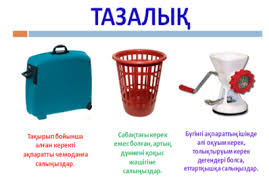 ияжоқ1 инфрақұрылым.- материалдық өндіріске және тұрғындарға қызымет көрсету саласы2. инфрақұрылым -5 бөлінеді3. барлық көлік түрі 3 бөлінеді –құрлық, су, әуе4.теміржолдарының ұзындығы бойынша – АҚШ,Ресей,Үндістан, Германия, Франция5.Қазақстанда – 5 меридиан бағытындағы теміржол магистралы бар6. Қазақстанның мұнай құбырлары экономикалық серіктестеріміз – Ремей мен Қытай елімен байланыстырады.7.теңіз көлігіне мемлекетаралық жүе тасымалдаудың – 100 % тиесілі8. әуе көлігінің ерекшелігі – жылдамдығы, жедел,тез бұзылатын азық- түлік жүктерін тасымалдайды9. елімізде әуе тасымалымен  20 авиакомпания айналысады. Ең ірісі - Алматы10. қазіргі кезде контейнермен жүктің – 60 % тасымалданады«Ия», «Жоқ»кластербаспалдақСиқырлы хатЖалпы ұпайҰпай – «3», «4»,«5»Ұпай -   «3»Ұпай – «2»Ұпай «1»Жалпы ұпай